Crna Gora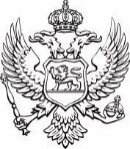 Ministarstvo ekonomskog razvoja i turizmaSlužba za opšte poslove, finansije i tehničku podrškuBroj: 016-037/22-9753/2                                                                       Datum:18.07.2022.godineNa osnovu člana 18 i 46 Zakona o upravnom postupku („Službeni list CG“, br. 56/14, 20/15, 40/16 i 37/17), člana 30 stav 1 Zakona o slobodnom pristupu informacijama („Službeni list CG“, br. 44/12 i 30/17), Uredbe o naknadi troškova u postupku za pristup informacijama („Službeni list CG“, br.66/16 I 121/21) i ovlašćenja broj 016-102/22-6472/2 od 12.05.2022.godine postupajući po zahtjevu  NVO Mreže za afirmaciju nevladinog sektora – MANS, iz Podgorice broj 140383, zaveden kod ovog ministarstva pod brojem: 016-037/22-9753/1 od 06.07.2022.godine, ministarstvo donosi R j e š e nj eI USVAJA SE zahtjev za slobodan pristup informacijama NVO Mreže za afirmaciju nevladinog sektora – MANS, iz Podgorice broj 140383, zaveden kod ovog ministarstva pod brojem: 016-037/22-9753/1 od 06.07.2022.godine i dozvoljava pristup informacijama, kao osnovan.II Pristup predmetnim dokumentima ostvariće se, dostavom putem pošte, preporučenom pošiljkom, na adresu podnosioca zahtjeva.III Shodno članu 4, Uredbi o naknadi troškova u postupku za pristup informacijama Podnosilac zahtjeva se oslobađa naknade troškova postupka, u iznosu od 2,54 €.IV Žalba protiv ovog rješenja ne odlaže njegovo izvršenje.O b r a z l o ž e nj eDana 06.07.2022. godine, ovom ministarstvu podnijet je zahtjev za slobodan pristup informacijama, NVO Mreže za afirmaciju nevladinog sektora – MANS, iz Podgorice broj 140383, zaveden kod ovog ministarstva pod brojem: 016-037/22-9753/1 od 06.07.2022.godine, radi pristupa informaciji i to: Kopija akta koji sadrži informacije o svim sredstvima za unapređenje konkuretnosti privrede koja su 2020.godine dodijeljena PZU ,,Nikčević''. Postupajući po zahtjevu ovo ministarstvo je utvrdilo da se tražena informacija formulisana na ovaj način nalazi u njegovom posjedu, ne u formi jednog već više akata, te je  na osnovu toga nedovosmisleno utvrdilo da su isti predmet zahtjeva za slobodan pristup informacijama, NVO Mreže za afirmaciju nevladinog sektora – MANS, iz Podgorice broj 140383 i da nema razloga za dopunu ili preformulaciju zahtjeva, jer je jasno utvrđeno koje se informacije od ministarstva traže. Time su se stekli uslovi za primjenu odredbe člana 30 stav 1 Zakona o slobodnom pristupu informacijama („Službeni list CG”, br. 44/12 i 30/17).  Kako tražena informacija kojoj se pristup omogućava ima 18 stranica A4 formata,  te se pristup istoj omogućava dostavljanjem njene kopije putem pošte, preporučenom pošiljkom, odluka o troškovima postupka zasnovana je na odredbi člana 4 Uredbe o naknadi troškova u postupku za slobodan pristup informacijama („Službeni list CG“, br.66/16 i 121/21). Žalba na ovo rješenje ne odlaže njegovo izvršenje shodno članu 36 Zakona o slobodnom pristupu informacijama.Na osnovu izloženog, odlučeno je kao u dispozitivu rješenja.UPUTSTVO O PRAVNOJ ZAŠTITI: Protiv ovog rješenja može se izjaviti žalba Savjetu Agencije za zaštitu ličnih podataka i slobodan pristup informacijama u roku od 15 dana od dana prijema rješenja, preko Ministarstva ekonomskog razvoja.                                                                                                                         SEKRETARKA                   	    Dragana JovićDostavljeno: 	     Podnosiocu zahtjevaAgenciji za zaštitu ličnih podataka i               slobodan pristup informacijama,Podgorica        -     u spise predmeta        -	     a/akontakt osoba:            Vuk Ždralević            E-mail: vuk.zdralevic@mek.gov.me